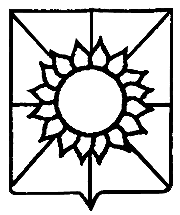 СОВЕТ НОВОБЕРЕЗАНСКОГО СЕЛЬСКОГО ПОСЕЛЕНИЯ
КОРЕНОВСКОГО РАЙОНАРЕШЕНИЕ27 сессия третьего созыва   от 30 января 2017 года                                                                	 		№ 162поселок НовоберезанскийО ежегодном  отчете  главы Новоберезанского сельского поселения Кореновского района о результатах своей деятельности и деятельности администрации Новоберезанского сельского поселения Кореновского района за 2016 год        Заслушав и обсудив отчет главы Новоберезанского сельского  поселения Кореновского района  В.В. Шевченко о  результатах своей деятельности и деятельности администрации Новоберезанского сельского поселения Кореновского района за 2016 год, руководствуясь статьей 35 Федерального закона от 6 октября 2003 года №131-ФЗ «Об общих принципах организации местного самоуправления в Российской Федерации» и статьей 26 Устава Новоберезанского сельского поселения Кореновского района, зарегистрированного Управлением Министерства юстиции Российской Федерации по Краснодарскому краю от 28 марта 2016 года Совет Новоберезанского сельского поселения Кореновского района,   р е ш и л:       1. Признать работу главы и администрации  Новоберезанского сельского поселения Кореновского района  за 2016 год удовлетворительной.       2. Обнародовать отчет главы и администрации Новоберезанского сельского поселения Кореновского района о результатах деятельности за 2016 год  на информационных стендах Новоберезанского сельского поселения Кореновского района разместить в информационно-телекоммуникационной  сети Интернет.        2. Решение вступает в силу со дня его подписания.Председатель Совета  Новоберезанского сельского поселенияКореновского района                                                                        А.Н. НазарькоОТЧЕТглавы Новоберезанского сельского поселения  Кореновского района  о результатах своей деятельности и деятельности администрации Новоберезанского сельского поселения Кореновского района  за 2016 год	Добрый день, дорогие жители, уважаемые коллеги и гости!Сегодня мы собрались здесь, все вместе  для того, чтобы подвести итоги проделанной работы в ушедшем 2016 году.Отчитываясь о работе администрации сельского поселения за 2016 год хочу отметить, что такие отчеты - это не просто традиция, а жизненная необходимость, поскольку на них наглядно видно не только то, что уже сделано, но главное, что еще нужно сделать для наших жителей. В нашем поселении они проводятся ежегодно, и сегодня Вашему вниманию представляется отчет о работе за 2016 год. Администрация поселения - это именно тот орган власти, который решает самые насущные, самые близкие и часто встречающиеся повседневные проблемы своих жителей. И успех преобразований, происходящих в поселении, во многом зависит от нашей совместной работы и от доверия друг к другу - доверия людей к власти и наоборот власти к людям. Этот очень серьезный и важный вопрос  является основным приоритетом в нашей повседневной работе.  1. Общая характеристика      Новоберезанское сельское поселение – муниципальное образование в составе муниципального образования Кореновский район.       Площадь территории поселения 22646 га, в том числе земель населенных пунктов -1107 га.        В состав поселения входят восемь населенных пунктов с численностью жителей 6502 человека.       К сожалению,  на протяжении нескольких лет отмечается естественная убыль населения,  смертность превышает рождаемость, так в 2016 году в семьях новоберезанцев родилось 42 ребенка, а  смертность составила - 80 человек.     Уровень регистрируемой безработицы в поселении по сравнению с прошлым периодом  уменьшился, и составил на 01 января 2017  года 0,5  %.2. Бюджет поселенияФормирование бюджета – наиболее важный и сложный вопрос в рамках реализации полномочий и является  главным финансовым инструментом для достижения стабильности социально-экономического развития поселения и показателей эффективности. Бюджетная политика в сфере расходов бюджета  сельского поселения была направлена на решение социальных и экономических задач  поселения, на обеспечение эффективности и результативности бюджетных расходов. Прежде всего, финансирование было направлено на решение основных вопросов жизнеобеспечения населения.Бюджет поселения в 2016 году исполнен в размере 29 млн. 200 тыс.руб., из них собственных доходов 22 млн.400 тыс. руб.В структуре местных налогов основное место занимает земельный налог, который составил в 2016 году  45,4 % и  налог  на доходы физических лиц   34,7 %. Налог на доходы физических лиц очень важен, так как он характеризует уровень заработной платы в поселении, увеличения количества рабочих мест.Основная сумма НДФЛ поступает от  предприятий: ФГУП «Березанское»,               ПФ «Кореновская» АО фирма Агрокомплекс им. Н.И. Ткачева.Бюджет поселения был исполнен на 120,7  %. Были выполнены плановые показатели по всем видам налоговых поступлений.В целях повышения уровня собираемости налогов на территории поселения в течение 2016 года  регулярно  проводились  заседания  рабочей  группы  по  контролю  за  собираемостью  налогов, по  погашению  недоимки  по земельному и имущественному налогам. Существенную помощь по собираемости недоимки оказывают председатели ТОС. В результате  проведенной  работы  погашена  недоимка  в  сумме 255 тыс. руб.	Предприятия, ведущие свою деятельность на территории поселения оказывают посильную финансовую помощь для развития социальной сферы.          В нашем поселении накоплен опыт пополнения бюджета за счет участия в краевых целевых программах. Из бюджета края в 2016 году получено 3 млн. 847 тыс.рублей. 3. Экономика поселенияЛичное подсобное хозяйство стало основным источником обеспечения сельских жителей не только продовольствием, но и необходимыми средствами существования. На территории Новоберезанского сельского поселения 2725 личных подсобных хозяйств. За период 2016 года малыми формами хозяйствования произведено сельскохозяйственной продукции: мясо – 693 тонны; молока- 1770 тонн; овощей – 2000 тонн; картофеля – 940 тонн; бахчевых – 27000 тонн; рыбы – 8,1 тонн.В рамках реализации мероприятий КЦП «Развитие малых форм хозяйствования в АПК на территории Краснодарского края» крестьянскими (фермерскими) хозяйствами получено субсидии: за молоко  - на сумму 1 289 688 рублей; за мясо - на сумму 3400 руб. Всего 1 293 088 рублейОсновным источником реализации кормов для населения на территории поселения является ФГУП «Березанское». Из малых форм хозяйствования: ООО Югсельхозсервис»  и крестьянское хозяйство «Стевия»          Сбором молока от жителей на территории сельского поселения занимаются три приемных пункта:         1. ООО «Омега» ст. Архангельская.         	2. ООО «Югагромедика» г. Краснодар.         3. ООО «СОЮЗ» Староминский район.          Расчеты за поставленную продукцию производятся по закупочным ценам, действующим у Переработчика на момент приемки продукции у сельхозпроизводителя, в соответствии с заключенным договором.         Обеспечена доступность рыночной площадки для владельцев ЛПХ, желающих самостоятельно реализовать выращенную ими продукцию в поселке Новоберезанском и в поселке Комсомольском.         На территории поселения в качестве индивидуальных предпринимателей, занимающихся сельскохозяйственным производством, зарегистрировано 45 человек, из них шесть КФХ, одно предприятие ООО «Югсельхозсервис»4. Инвестиционная деятельность поселенияЗа 2016 год администрацией Новоберезанского сельского поселения Кореновского района;Заключено 11 договоров купли продажи земельных участков. Сформированы и переданы в аренду гражданам 6 земельных участка под пастбища, в поселках Песчаном, Пролетарском, Привольном, Братском и хутора Анапском (два).По заявлениям граждан в аренду предоставлено 20 земельных участков для ведения ЛПХ и огородов.Один земельный участок предоставлен под строительство магазина.         Один земельный участок предоставлен многодетной семье для строительства жилого дома.         Три земельных участка предоставленных в аренду индивидуальным предпринимателям для ведения сельскохозяйственного производства.5. БлагоустройствоВопросы благоустройства территории сельского поселения за отчетный период также заслуживают особого внимания. Нам необходимо совместными усилиями привести наш общий дом в порядок. Я думаю и уверен, что всем хочется жить в красивом, уютном, чистом  и благоустроенном поселке. А, как известно, чисто не там, где убирают, а там, где не сорят. Это не потребует больших усилий, если мы просто начнем уважать себя и своих односельчан.  	В 2016 году на территории поселения произведен ремонт асфальтобетонного покрытия дорог:- в поселке Комсомольском по улицам: Центральной, Мира, Зеленой, Светлой, Комсомольской, Новой, Красноармейской;- в поселке Новоберезанском по улицам: Центральной, Мурадова, Восточной, Школьной;Произведен капитальный ремонт асфальтобетонного покрытия в п. Комсомольском по ул. Новогодняя  с установкой дорожных знаков и искусственных неровностей.Выполнено грейдирование и профилирование гравийных и грунтовых дорог:- в пос. Новоберезанском проезд Светлый;- в пос. Комсомольском по улицам: Лесной, Тихой, 50 лет Победы, Дальней, проезду Широкому;- в пос. Пролетарском переулок Советский.В гравийном исполнении выполнены подъезды к дому № 7 по ул. Светлой пос. Комсомольского, к дому № 22 по ул. Центральной пос. Новоберезанского.На подсыпку гравийных дорог закуплено 362 куб.м. песчано-гравийной смеси.Произведена планировка обочин дорог в поселке Новоберезанском.В поселке Новоберезанском построен тротуар по улице Центральной от ул. Пионерской до ул. Дачной. Также построен тротуар по ул. Центральной от библиотеки до универмага.Согласно проекта дислокации дорожных знаков закуплено 78 знаков дорожного движения, которые установлены согласно проекту организации дорожного движения автомобильных дорог. Для безопасного передвижения пешеходов в поселении выполнена покраска пешеходных переходов, а в поселках Новоберезанском и Комсомольском возле детских садов произведена установка искусственных неровностей.Также совместно с ОАО «Кубаньэнерго» в течение года производилась замена лампочек уличного освещения.В сельском доме культуры поселка Новоберезанского построен теплый туалет, деньги на строительство которого выделил депутат ЗСК Команов А.П.В отчетном году закуплен и установлен в парке пос. Новоберезанского комплекс спортивных уличных тренажеров, где каждый желающий имеет возможность заняться физической культурой, тренажеры рассчитаны на все группы мышц.МКУ «Новоберезанское хозяйственное объединение» на протяжении отчетного года производился спил аварийно-опасных деревьев, обрезка деревьев, препятствующих движению автотранспорта, покос травы и работы по благоустройству.Администрацией Новоберезанского сельского поселения совместно с организациями, индивидуальными предпринимателями, предприятиями поселения проводились субботники в парках, наводился санитарный порядок на кладбищах, лесополосах. К тому же весной 2016 года сообща было высажено 300 саженцев деревьев и кустарников.Но санитарное состояние поселения зависит не только от уборки территория поселения, но также и от его жителей, так например, посреди чистой, ухоженной улицы можно встретить заросшую кучу гравия, заросли сорняков, разобранную технику.Мне хочется, чтобы все живущие здесь понимали, что все зависит от нас самих. Пусть каждый из нас сделает немного хорошего, внесет свой посильный вклад в развитие поселения и всем нам станет жить лучше и комфортнее. Я здесь живу с 1979 года, здесь живут мои родственники, друзья и знакомые. Я искренне люблю наше поселение и людей, живущих в нем. Люди — это самое большое богатство. Только сообща, объединив наши усилия, мы сможем сделать нашу жизнь более яркой и привлекательной.Законом Краснодарского края № 608–КЗ не предусмотрено предоставление сроков на устранение нарушений. Зато предусмотрено наказание в виде предупреждения, а в случае невыполнения, штраф за нарушение требований санитарных правил утвержденных органами местного самоуправления. Так в период с января по декабрь 2016 года административной комиссией Новоберезанского сельского поселения за нарушение «Правил благоустройства Новоберезанского сельского поселения Кореновского района» было составлено 89 протоколов об административных правонарушениях, из них по складированию инертных материалов 38 протоколов, по произрастанию на придомовой территории амброзии 33 протокола, по сжиганию сорной растительности 7 протоколов, по складированию навоза 6 протоколов, по нарушению санитарного порядка 5 протоколов.Также помимо нарушений санитарного порядка административной комиссией Новоберезанского сельского поселения Кореновского района составлены:- 12 протоколов об административных правонарушениях по ст.3.8 мелкорозничная торговля в неустановленных администрацией местах;- 7 протоколов об административных правонарушениях по ст. 2.5 нарушение правил содержания собак и кошек;- 2 протокола об административных правонарушениях по ст. 2.2. п. 1 купание в неустановленных местах.Общая сумма штрафов за совершение административных правонарушений за 2016 год составила 9 тыс.  600 рублей.В 2016 году муниципальным унитарным предприятием Новоберезанского сельского поселения «Жилищно-коммунальное хозяйство» произведена замена изношенных водопроводных сетей в поселке Комсомольском по ул. Дальней и ул. Строителей  протяженностью  600 м с установкой 2 колодцев с задвижками. Выполнен монтаж трубопровода протяженностью 470 м, для водоснабжения микрорайона Восточного пос. Новоберезанского по проезду Светлому с установкой 2 колодцев и задвижек.Произведена замена  глубинных насосов  на артезианских скважинах в пос. Песчаном - 1шт., пос. Раздольном – 1 шт., в пос. Комсомольском - 2 шт. На скважине по ул. Фабричной в поселке Комсомольском увеличена производительность оборудования до 25 м/куб в час. В поселке Новоберезанском заменены 2 глубинных насоса с увеличением производительности на одной из скважин до 25 м/куб. в час. А также заменён насос второго подъёма.Неоднократно проводился частичный ремонт систем водоснабжения, всего в поселении было устранено 98 порывов на системе водоснабжения и 7 порывов канализации,  и устранён 121 засор канализации. В период подготовки к осеннее-зимнему периоду МУП ЖКХ успешно проведена подготовка котельных, произведен ремонт оборудования, ремонт тепловых магистралей, замена участков теплоизоляции. На котельной п. Новоберезанского установлен узел учета тепловой энергии.В целях надежного и доступного предоставления услуг водоснабжения и водоотведения и в целях повышения эффективности, устойчивости и надежности функционирования данных инженерных сетей администрацией Новоберезанского сельского поселения заключен договор на корректировку схем водоснабжения и водоотведения в соответствии с постановлением Правительства Российской Федерации от 5 сентября 2013 года №782 «О схемах водоснабжения и водоотведения».В части проведения мероприятий по организации сбора биологических отходов на территории  поселения согласно заключенного договора с «Тимашевским белком» филиалом ООО «Кубанская экологическая компания» за период 2016 года вывезено 27100 кг., биологических отходов.Проводятся мероприятия по сбору опасных отходов на территории  поселения. Имеются контейнеры и организовано помещение для сбора опасных отходов,  заключен договор с ООО «Агентство» Ртутная безопасность» на утилизацию опасных отходов (ртутьсодержащих ламп). Необходимо соблюдать чистоту и порядок на всей территории поселения: не бросать мусор, бутылки, пакеты. Ведь это наша с Вами малая Родина и мы должны ее хранить. Нужно, чтобы все активнее взяли на себя роль в озеленении наших населенных пунктов, в разбивке новых цветников. Приятно смотреть на красивые клумбы и цветники, на высаженные зеленые насаждения в личных подворьях.    В апреле- мае были проведены субботники по уборке территории поселения. Не все еще прониклись пониманием того, что никто за нас наводить порядок не будет, все делать нужно самим.	6. Социальная сфераБольшое внимание в  Новоберезанском сельском поселении уделяется  развитию социальной сферы, куда входит решение не только вопросов социальной направленности, но и вопросы развития культуры, спорта, молодежной политики, а также вопросы реализации мероприятий по профилактике правонарушений в поселении, мероприятий в рамках организации граждан в охране общественного порядка и профилактике правонарушений и безнадзорности несовершеннолетних.       Жителям поселения предоставлена возможность принимать участие во всех культурно-массовых мероприятиях, проводимых в поселении. На территории поселения ведут свою работу: Комсомольский сельский Дом культуры, Новоберезанский сельский дом культуры и 4 филиала – сельские клубы пос. Анапского, пос. Пролетарского, пос. Привольного, пос. Раздольного; Комсомольская сельская библиотека и 2 филиала в пос. Новоберезанском и пос. Анапском. Более 50 кружков и клубов различной направленности для детей, молодежи  и взрослых, клубы по месту жительства, мероприятия, посвященные памятным знаменательным и праздничным датам – все это для жителей поселения. Каждый имеет возможность заниматься музыкой, хореографией, вокальным, цирковым, театральным искусством, декоративно-прикладным творчеством. В учреждениях культуры проводятся праздничные концертные программы,  огоньки,  тематические вечера,  познавательные программы для молодежи,  спортивно-игровые и развлекательные для детей.        В клубах по интересам открыты двери для всех возрастных категорий населения. Есть клубы детские (до 14 лет) – «Потешки», «Подвиг», для подростков (15-18 лет) – «Молодой резерв», «Веселая ракетка», любительские объединения для посетителей 18-35 лет – семейный клуб «Иван да Марья», такие же объединения для людей постарше (35-70 лет) – «Флора», «Ягодка» и «Встреча».       Также открыты двери для посетителей в библиотеках поселения. В Новоберезанской сельской библиотеке ведет свою работу литературно-поэтический клуб «Зеленая лампа», который объединил участников всех возрастов. В мероприятиях «Зеленой лампы» принимают участие не только жители нашего поселения. Так на тематический вечер «Здесь плещет волнами искусство», посвященный году Российского кино были приглашены участники поэтического клуба г. Кореновска «В кругу друзей». Хочется отметить, что работники библиотек регулярно проводят мероприятия и для маленьких, и для взрослых, и для молодежи, и для пенсионеров.        Творческие коллективы  постоянно принимают участие  в  районных, краевых и Всероссийских  конкурсах. В 2016 году приняли участие в межмуниципальным фольклорном фестивале «Соприкоснись душою с песней», в краевом фестивале народных обрядов «Живая культура». Работники культуры поселения стали постоянными участниками фестивалей в этнографическом комплексе «Атамань. Так как возрождение народных традиций имеет огромное значение для возрождения культуры в целом. Агитбригада «Мы выбираем жизнь» под руководством методиста по работе с детьми и подростками Л.В. Болотовой представляла Кореновский район на Краевом фестивале подростково-молодежных объединений по формированию здорового образа жизни в ст. Кавказкая. Наши ребята получили Диплом Лауреата этого фестиваля.          Образцовый духовой оркестр «Славяне» под руководством Вячеслава Викторовича Паратова Комсомольский СДК и народный цирк «Юность» под руководством Айдамира Сулимовича Тес стали лауреатами фестиваля-конкурса детского народного творчества «Адрес детства – Кубань!». Международный фестиваль «Играй, танцуй и пой!», народный цирк «Юность» - Диплом 1 степени, Краевой фестиваль «Цирк зажигает звезды!» - Диплом 1 степени.            Творческий коллектив Новоберезанского СДК удостоен Благодарности главы района за лучшие показатели в работе учреждения в номинации «Лучшее учреждение культуры  2016 года».Хочется отметить активную работу первичной организации Всероссийского общества инвалидов Новоберезанского сельского поселения под руководством Осюшкиной Лидии Владимировны. Ведет свою работу шахматно-шашечный клуб для инвалидов «Белая ладья», организована работа группы здоровья. Стало традицией проводить шахматно-шашечные «Турниры поколений», в которых принимают участие пенсионеры и школьники.  В поселении ведет свою работу Совет ветеранов под руководством Харашуновой Нины Николаевны. За организацию и проведение работы с ветеранами Н.Н. Харашуновой присвоено звание «Почетный активист ветеранского движения Кореновского района», а также она награждена Почетным Знаком Всероссийской организации ветеранов.       На территории поселения проживает 5 ветеранов Великой Отечественной войны и 41 труженик тыла, 1 блокадница Ленинграда, 6 малолетних узников концлагерей и 2 ветерана военной службы. Ветеранов войны в Афганистане – 16, ветеранов Чеченских событий – 67, участников ликвидации последствий аварии на Чернобыльской АЭС – 22. Администрация поселения оказывает участникам войны посильную помощь, чествует с юбилейными датами, также оформляется льготная подписка для пенсионеров на периодическую прессу. К Дню Победы всем участникам войны и труженикам тыла вручаются продуктовые наборы приобретенные на средства предпринимателей, ведущих свою работу на территории поселения, памятные подарки. Были организованы и проведены Митинг, посвященный 71 годовщине Победы в ВОВ, тожественное шествие  к Обелиску землякам, погибшим в годы Великой Отечественной войны, где несли «Вахту памяти» учащиеся СОШ № 15. Все жители и учащиеся школ поселения приняли активное участие во Всероссийской акции «Бессмертный полк», задачей которой являлось сохранение в каждой семье памяти о погибших воинах. Администрацией и Молодежным Советом поселения проведена акция «Дед мороз в каждый дом», в ходе которой, были вручены подарочные наборы ветеранам ВОВ. Для пожилых людей и ветеранов  был проведен новогодний вечер, а для семейных пар Новогодний огонек. Для детей из малообеспеченных семей и детей - инвалидов был проведен новогодний утренник с показом Кукольного спектакля. Ежегодно проводятся торжественные мероприятия, посвященные памяти ликвидаторов аварии на Чернобыльской АЭС. Эти памятные мероприятия проводятся на территории Комсомольской сельской библиотеки, где установлен памятник ликвидаторам аварии. Участники тех событий были вручены памятные подарки. На базе МОБУ СОШ №15 продолжает свою работу волонтерский отряд «Доброе сердце», который осуществляет посильную помощь участникам ВОВ, одиноко проживающим людям и семьям, попавшим в трудную жизненную ситуацию, производят уборку могил умерших ветеранов ВОВ, учителей, территорию, прилегающую к обелиску землякам, погибшим в годы Великой Отечественной войны. В   МОБУ ООШ № 10 организован и ведет свою работу молодой волонтерский отряд «Аргос».  Ребята из волонтерского отряда информируют молодежь о профилактике табакокурения, алкоголизма, наркомании, СПИДа, принимают участие в разработке и внедрении социальных проектов, социальных программ, мероприятиях и акциях, направленных на здоровый образ жизни.       В Новоберезанском сельском поселении  3 общеобразовательных учреждения,  в которых обучаются 535 учеников. Фактически  каждый ребенок, занят  в каком – либо кружке, клубе или спортивной секции.  Активно работает Молодежный Совет поселения. Молодежь поселения принимает участие в организации и проведении всех мероприятий в поселении. А также в 2016 году ребята приняли активное участие в молодежном форуме «Сердце Кубани» в ст. Дядьковская.	Также на территории поселения работает 2 детских сада и группа дошкольного образования при МОБУ ООШ № 10. Дошкольным образованием охвачено 218 детей. Дошкольники  принимают участие в жизни поселения. Это торжественные митинги у обелиска землякам, погибшим в годы ВОВ 6 февраля и 9 мая. Это праздничные мероприятия к Дню Урожая и новогодние мероприятия.Ведет свою работу Совет профилактики правонарушений. За 2016 год проведено 12 заседаний Совета профилактики  преступности и правонарушений среди населения. Также ведет свою работу рабочая группа по раннему выявлению детского и семейного неблагополучия, так как ранее выявление проблемных семей, семей находящихся в трудной жизненной ситуации является неотъемлемой частью профилактики преступлений и правонарушений в отношении несовершеннолетних и с участием несовершеннолетних.На Советы профилактики приглашаются родители и подростки, которые нарушают правила поведения в школе, в общественных местах, на улице. С ними ведется профилактическая работа о приоритетах закона КК № 1539-КЗ, о здоровом образе жизни, поведении и т.д. С каждым из них ведется профилактическая работа: привлечение к участию в различных культурно - досуговых и спортивных мероприятиях, разъяснительные беседы, адресная помощь с выездом на дом (акция «Вторые руки», тестирование психолога, общение с представителями духовенства). Так же на Советах профилактики рассматриваются лица, злоупотребляющие спиртными напитками, привлеченные к уголовной ответственности за незаконное хранение, сбыт и употребление наркосодержащих веществ. Работа антинаркотической направленности очень важна.  Это не только рассмотрение  вопросов в отношении граждан, злоупотребляющих спиртными напитками, употребляющих наркотические вещества, но и вопросы организации профилактической работы: подготовка и проведение мероприятий к Международному дню борьбы с наркоманией, работа по выявлению и уничтожению очагов дикорастущей конопли, работа с родителями несовершеннолетних детей, акции «Сообщи, где торгуют смертью», «Брось курить» и др.Одним из важных направлений профилактики правонарушений несовершеннолетних является трудоустройство несовершеннолетних в летний период. Так за 2016 год трудоустроено 51 подросток в рамках программы временного трудоустройства несовершеннолетних граждан в возрасте от 14 до 18 лет. Охват детей временным трудоустройством составил 23,9 % от общей численности учащихся сельского поселения в возрасте от 14 до 18 лет, что на 5,3  % больше, чем в предыдущем году.         На территории поселения ведет свою работу штаб по взаимодействию в области организации участия граждан в охране общественного порядка и профилактики правонарушений и безнадзорности несовершеннолетних.  В проведении профилактических рейдовых мероприятий в вечернее время  принимали участие представители Народной и Казачьей дружины. Народная дружина Новоберезанского сельского поселения Кореновского района внесена в региональный реестр. При проведении рейдовых мероприятий в рамках реализации  Законов Краснодарского края посещаются семьи и несовершеннолетние, состоящие на профилактических учетах, а также лица, находящиеся под административным надзором ОМВД РФ по Кореновскому району.       В ходе рейдовых мероприятий  в обязательном порядке проверялись объекты торговли, реализующие табачные изделия, спиртные  и слабоалкогольные напитки. В нарушении временного пребывания на улице без сопровождения родителей в 2016 году выявлено 6 несовершеннолетних.        Для воспитания гармонично развитой личности нужно работать во всех направлениях. Ребятам, чей досуг организован и родителями и другими организациями, не придет в голову совершать проступки, влекущие за собой правонарушения.     Для всех ребят в поселении всегда открыты двери трех спортивных клубов:  клуб гиревого спорта «НИКА» (руководитель – кандидат в мастера спорта Кондраков Юрий Леонидович), фитнес клуб «СПРИНТ» (руководитель Пономаренко Николай Иванович), клуб рукопашного и универсального боя «Медведь» (руководитель кандидат в мастера спорта Луговой Сергей  Владимирович).     В отчетном году в поселении проведено 140 спортивно -массовых мероприятий, в которых приняли участие 3992 человека.     Организацией спортивно-массовой и физкультурно-оздоровительной работы занимаются  спортивные инструкторы, руководители спортивных клубов, учителя физкультуры. Наши спортсмены приняли участие в 23 сельских играх района и спартакиаде муниципальных служащих. На территории поселения были организованы и проведены такие массовые мероприятия, как «Кросс наций», «Всемирный день ходьбы», «Безопасное колесо» и другие.  Во 2 этапе соревнований Всекубанского турнира по футболу на Кубок губернатора Краснодарского края среди детских дворовых команд команда Новоберезанского сельского поселения (2005-2006 год рождения) заняла почетное 2 место. Всекубанский турнир по уличному баскетболу – команда Новоберезанского сельского поселения (юноши) заняла 3 место.     Среди воспитанников  спортивных  клубов клуба «НИКА»  и  «Медведь» есть и кандидаты в мастера спорта,  мастера спорта и перворазрядники, которые защищают честь поселения на различных районных, краевых и всероссийских соревнованиях. Открытые краевые соревнования по рукопашному бою «Памяти полковника милиции Н.Н. Богун», Традиционный турнир по Армейскому Рукопашному бою, посвященный выводу Советских войск из республики Афганистан, Фестиваль силовых видов спорта в г. Краснодаре «Самсон»; так, в соревновании  в Первенстве Краснодарского края по Универсальному бою (лайт-контакт) наша спортсменка Владислава Юсупова заняла 1 место среди девушек 14-15 лет.  Краевой турнир «Спорт против наркотиков» по гиревому спорту, Кубок Победы по гиревому спорту наши спортсмены приняли участие в составе сборной Кореновского района, Первенство Краснодарского края по гиревому спорту и многие другие.      В поселении свою работу ведут секции по футболу, баскетболу, волейболу, настольному теннису.	7. Практика общественного самоуправления       Представительным органом местного самоуправления в Новоберезанском сельском поселении Кореновского района является Совет Новоберезанского сельского поселения Кореновского района.     Состав депутатского корпуса третьего созыва  - 20 депутатов, 1 депутат входит в состав Совета молодых депутатов муниципального образования  Кореновский район,  8 - избирались депутатами на третий созыв.       Возглавляет Совет третьего созыва – председатель Назарько Александр Николаевич, заместитель председателя - Дегтярев Сергей Алексеевич.          Одна из основных функций представительного органа местного самоуправления, закрепленных  Федеральным законом от 06 февраля 2003 года №   131-ФЗ «Об общих принципах организации местного самоуправления в Российской Федерации» - осуществлять нормотворчество в соответствии с полномочиями, прописанными в   федеральном и   региональном законодательствах, а также в муниципальной  нормативно-правовой базе.      За  2016 год проведено 13 заседаний Совета, депутатами принято 57 правовых актов.               Обязательной частью работы депутатов является работа с населением: это-рассмотрение жалоб и обращений граждан, участие в сходах, проведение встреч с избирателями, депутаты Совета Новоберезанского сельского поселения - активно участвуют в мероприятиях, проводимым в поселении, являются активными спонсорами.        Работу с населением по месту жительства осуществляют 8 Советов ТОС, 59 домкомов многоквартирных домов.       Органами местного самоуправления проведено 34 схода граждан по широкому спектру вопросов, вручены предупреждения о необходимости соблюдения санитарных норм и правил благоустройства, о правилах содержания собак и кошек в населенных пунктах, о  соблюдении мер  пожарной безопасности, о подготовке многоквартирного жилья к осеннее - зимнему периоду, об организации проведения капитального ремонта общего имущества собственников помещений в многоквартирных домах.       Осуществлялось участие руководителей ТОС в подворовом обходе и уточнении похозяйственных книг, в заседании Совета профилактики и иных мероприятиях, проводимых администрацией поселения. 8. Потребительский рынок    По состоянию на 01 января 2017 года на территории Новоберезанского сельского поселения число малых предприятий составляет 13 единиц,   в сферу малого предпринимательства вовлечено 218 человек. В поселении наиболее развитой из сфер экономической деятельности является торговля. Предпринимательская деятельность представлена следующими видами:- розничная торговля -46 магазинов;- общественное питание – 1;- по оказанию бытовых услуг –7 ;- запчасти – 1.Кроме того, имеется:- оперативно-техническое обслуживание ОАО «Кубаньэнерго» МРСК «Юга России»;- 2 (два) филиала «Сбербанка» Кореновского ОСБ России;-Новоберезанский участок ОАО «Кореновскрайгаз»;- дополнительный офис по работе с потребителями газа;- 3 (три) почтовых отделения связи, а также оказание услуг населению по водоснабжению,  водоотведению   и теплоснабжению МУП Новоберезанского сельского поселения Кореновского района «Жилищно-коммунальное хозяйство».       Численность занятых в    малом предпринимательстве составляет 314 человек.    9. Участие поселения в краевых смотрах-конкурсах     Новоберезанское сельское поселение ежегодно участвует в конкурсах на звание «Лучшее поселение края» и «Лучший орган территориального общественного самоуправления».  По результатам краевых конкурсов по решению вопросов местного значения, определенных Федеральным законом от 6 октября 2003 года №131-ФЗ «Об общих принципах организации местного самоуправления в Российской Федерации» в период с 2011 по 2014 годы поселение признавалось победителем и призером. В 2015 году поселение заняло 1 место в конкурсе «Лучший орган территориального общественного самоуправления» за 2015 год  и получило премию в размере 500,0 тыс. рублей Полученные средства направлены на решение социально-значимых вопросов поселения:  -ремонт водопровода в п. Комсомольский;  -пополнение библиотечного фонда сельской библиотеки « Комсомольская  сельская библиотека».   По итогам деятельности органов местного самоуправления поселений по решению вопросов местного значения на звание лучшего поселения в Краснодарском крае заняли 3-е место, получили грант в размере 1 900,0 тыс.рублей. Полученные средства были направлены на решение социально-значимых вопросов поселения:  -ремонт туалета МБУК СДК « Новоберезанский сельский дом культуры»;  -ремонт водопровода, теплотрассы в п. Новоберезанский;  -приобретение спортивных воркаут-площадки;  -благоустройство территории ( ремонт тротуара, установка видеонаблюдения, освещение).В соответствии с Федеральным законом № 8-ФЗ от 09.02.2009 г. «Об обеспечении доступа к информации о деятельности государственных органов и органов местного самоуправления» информация, адресованная гражданам, в обязательном порядке размещается на официальном сайте муниципального образования в сети «Интернет», основной задачей которого является необходимость обеспечения гласности и доступности информации о деятельности органов местного самоуправления и принимаемых ими решений.На нем представлен основной объем действующих муниципальных нормативно-правовых актов сельского поселения, информация о деятельности Администрации, сведения и фотографии о проведении культурно-массовых и спортивных мероприятий и в дальнейшем мы будем размещать всю информацию на данном официальном сайте Администрации в целях повышения уровня информированности населения о деятельности органов самоуправления.    Наше поселение признано победителем краевого конкурса «Лучший сайт сельского поселения Краснодарского края». Победители конкурса были награждены 3 туристическими экскурсионными путевками по историческим местам г. Москвы.        10. Работа администрации  В администрации поселения реализацией вопросов местного значения занимаются 13 человек и глава. На содержание аппарата управления установлен определенный норматив. Приведу пример только незначительной части выполненной работы за год:- подготовлено 13 сессий Совета поселения;- принято 235 постановлений, распоряжений – 104;- выдано  1582 различных справок, 185 выписок, 200 характеристик;- рассмотрено 98 обращений;- осуществлено149 нотариальных действий.Администрацией ведется исполнение отдельных государственных полномочий в части ведения воинского учета в соответствии с требованиями закона РФ «О воинской обязанности и военной службе». Всего на первичном воинском учете в сельском поселении состоит 86 человек. Особое внимание уделяется воспитанию у представителей молодого поколения чувства долга, ответственности перед Отчизной, любви к Родине, своему району и поселению. В период  весеннего и осеннего призывов 2016 года 12 человек призваны в ряды Российской Армии, 6 предоставлена отсрочка по учебе, 1 человек признан временно не годным к прохождению воинской службы.Проведено 34 схода граждан, где рассматривались вопросы: о действиях населения при возникновении пожара и мероприятиях по недопущению пожаров на территории поселения; по приему биоотходов от населения; по приему ртутьсодержащих ламп от населения; о принятии мер по недопущению возникновения особо опасных и заразных болезней животных; о возможности возникновения неблагоприятных гидрометеорологических явлений, связанных с низкими температурами и осадками.         За 2016 года на личном приеме принято главой поселения 89 человек. По телефонной связи поступило 44 обращения. Заявления  поступали как в письменной, так и в устной форме.          Выражаю благодарность работникам Администрации сельского поселения, которые в полном объеме и качественно выполняют свои обязанности, ищут ответы на все вопросы, которые задают граждане нашего поселения и делают все для того, чтобы поселение было жизнеспособным и развивающимся.Благодарю руководителей предприятий, депутатов, руководителей учреждений и предприятий торговли, предпринимателей за взаимопонимание и выручку.Благодарю главу МО Кореновский район С.А. Голобородько за поддержку и помощь в решении вопросов в процессе совместной работы.Хочу пожелать Вам всем крепкого здоровья, семейного благополучия, чистого и светлого неба над головой, достойной заработной платы, удачи и счастья детям, внукам. Огромное Вам всем спасибо  за внимание!